Martfű Város Polgármesterétől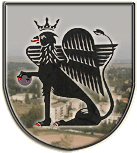 5435 Martfű, Szent István tér 1. Tel: 56/450-222; Fax: 56/450-853E-mail: titkarsag@ph.martfu.huE L Ő T E R J E S Z T É Sa 2019. évi sporttámogatási keret felosztásáraMartfű Város Önkormányzata Képviselő-testületének 2019. február 28-i üléséreElőkészítette: Hegedűsné Blaskó Anikó aljegyző Véleményező: Pénzügyi, Ügyrendi és Városfejlesztési Bizottság,                        Oktatási, Művelődési, Sport, Civil és Egyházi Kapcsolatok BizottságaDöntéshozatal: egyszerű többség Tárgyalás módja: nyilvános ülésTisztelt Képviselő-testület!A Martfű Város Önkormányzatának Képviselő-testülete a városban működő sportszervezetek működésének támogatását biztosító pénzügyi keret felosztását a költségvetése elfogadását követően, évente határozza meg.A sportkoncepcióban foglalt szabályok alapján a sportszervezetekkel az előző évi támogatásuk felhasználására vonatkozó szabályszerű elszámolást követően kerülhet sor az új támogatási szerződések megkötésére.2019. január 31-ig 6 helyi sportszervezet nyújtotta be a kérelmét, összesen 15.200.000 Ft működési célú és létesítményhasználathoz kapcsolódó támogatási összegre vonatkozóan: a Martfűi Labdarúgó Sportegyesület, a Martfűi Kézilabda Egyesület, a Martfűi Városi Sportegyesület, a Victory Martfűi Kyokushin Karate Klub, a Martfűi Úszó és Triatlon Klub, valamint a Martfűi József Attila Általános Iskola Diáksport Egyesülete.Martfű Város Önkormányzata 2019. évi költségvetésének tervezete a sportszervezetek támogatását biztosító pénzügyi keretet idén is változatlan összegben, 14.000.000 Ft-ban határozza meg. Az Önkormányzat ezen kívül továbbra is folyamatosan biztosítja a Városi Sportcsarnokban, a Városi Művelődési Központ és Könyvtárban, valamint a Városi Sporttelepen az egyesületek számára a létesítmény használat térítésmentes lehetőségét, mellyel szintén jelentős mértékben támogatja a helyi sportéletet.A működési célú támogatási igényén kívül a Martfűi Labdarúgó Sportegyesület a térítésmentes használatba adási szerződés alapján általa működtetett önkormányzati tulajdonú ingatlan, a Városi Sporttelep fenntartási kiadásaihoz a tavalyihoz hasonlóan idén is igényelt 1.550.000 Ft támogatást.A benyújtott kérelmekben az egyesületek 2019. évi költségvetése szerint az önkormányzati támogatás tervezett mértéke a sportszervezeteknél nem haladja meg a sportkoncepcióban rögzített határ: a tervezett bevételek 75 %-át. A Martfűi Úszó és Triatlon Klub idei támogatási kérelmének elbírálása során az előző évek gyakorlata szerint idén is indokolt meghatározni a működési célú kiadásaik támogatása mellett az úszóbérletek vásárlásához szükséges létesítmény használathoz kapcsolódó önkormányzati támogatás összegét.A sportszervezetek működésében, eredményességében, valamint az utánpótlás-nevelés vonatkozásában jelentős változás nem következett be az eddigiekhez képest a 2018. évi eredményeiket, valamint a 2019. évi terveiket bemutató adataik alapján.Mindezek figyelembevételével azt javasolom, hogy a sportegyesületek az előző évben meghatározottak szerinti mértékben kapjanak önkormányzati támogatást a 2019. évi céljaik megvalósításához, így a keretből nem kerülne kiosztásra az idén sem 560.000 Ft.Tisztelt Képviselő-testület!Kérem, hogy az előterjesztést megtárgyalni és az alábbi határozati javaslatot elfogadni szíveskedjenek:Határozati javaslat:Martfű Város Önkormányzata Képviselő-testületének……../2019. (…..) határozataa 2019. évi sporttámogatási keret felosztásáraMartfű Város Önkormányzata Képviselő-testülete megtárgyalta a 2019. évi sporttámogatási keret felosztásáról szóló előterjesztést, mely alapján az alábbi határozatot hozza:Martfű Város Önkormányzatának Képviselő-testülete a 2019. évi sporttámogatási keret terhére támogatást biztosít:a Martfűi Labdarúgó Sportegyesület számára 2.304.000 Ft-ot működési célú felhasználásra és 1.344.000 Ft-ot a létesítmény használathoz kapcsolódó, a Sportegyesülettel megkötött létesítményhasználati szerződésben foglaltak szerinti feltételek alapján, az ehhez kapcsolódó költségei finanszírozására,a Martfűi Férfi Kézilabda Egyesület számára 816.000 Ft-ot működési célú felhasználásra,a Martfűi Városi Sportegyesület számára 2.208.000 Ft-ot működési célú felhasználásra,a Victory Martfűi Kyokushin Karate Klub számára 2.208.000 Ft-ot működési célú felhasználásra, a Martfűi Úszó és Triatlon Klub számára 2.352.000 Ft-ot működési célú felhasználásra és 768.000 Ft-ot a létesítmény használathoz kapcsolódó úszóbérlet költségei finanszírozására,A Martfűi József Attila Általános Iskola DSE számára 1.440.000 Ft-ot a diákok egészséges életmódhoz kapcsolódó sporttevékenysége finanszírozásához, mindösszesen: 13.440.000 Ft összegben.A sporttámogatási keretből kiosztásra nem kerülő 560.000 Ft-ot az Önkormányzat 2018. évi költségvetésének általános tartalékkeretébe áthelyezi.Az egyes sportszervezetekkel a 2018. évi önkormányzati támogatás szabályszerű elszámolásának elfogadását követően 30 napon belül a 2019. évi támogatási szerződéseket meg kell kötni, melyek aláírására a Polgármestert a Képviselő-testület felhatalmazza.Erről értesülnek:J.N.Szolnok Megyei Kormányhivatal, Szolnok,Valamennyi Képviselő, Helyben,Valamennyi érintett sportszervezet, Székhelyén,Martfűi Polgármesteri Hivatal Pénzügyi és Adóügyi Irodája, Helyben, Irattár.Martfű, 2019. február 12.                                                                                              Dr. Papp Antal Látta: Szász Éva jegyző